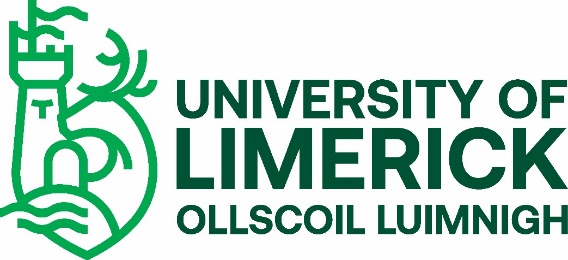 UL Programmes with a Garda Vetting RequirementThe programmes listed in the tables below have been designated as having a Garda vetting requirement (as an entry requirement).

Undergraduate ProgrammesThis list is updated as required. The most recent update to the UG list was made on 5th October 2021.UL Programmes with a Garda Vetting RequirementPostgraduate Programmes + Vetting on entry for this programme to commence AY 2020/2021This list is updated as required. The most recent update to the PG list was made on 12th October 2020.Particular modules on the National Certificate in Exercise and Fitness programmes, run by the National Council for Exercise & Fitness (NCEF)LM026BA in Performing ArtsLM089BSc in Sport  & Exercise SciencesLM090BSc in Physical EducationLM091B Ed LanguagesLM092BSc (Education) in Biological ScienceLM094BTech (Education) in Materials & Architectural TechnologyLM095BTech (Education) in Graphics, Engineering & TechnologyLM096BSc (Education) in Physics & ChemistryLM097BSc (Education) in Mathematics & Computer ScienceLM100BSc in PhysiotherapyLM101Bachelor of Medicine Bachelor of SurgeryLM103BSc in Paramedic StudiesLM150BSc in Nursing (General)LM152BSc in Nursing (Mental Health)LM154BSc in Nursing (Intellectual Disability)LM156BSc in MidwiferyMA  in Guidance Counselling & Lifespan DevelopmentMA in Community MusicMA in Music TherapyMSc in Human Nutrition & DieteticsMSc in Occupational Therapy (Professional Qualification)MSc in Physiotherapy (Professional Qualification)MSc in Speech & Language Therapy (Professional Qualification)MSc in Sports Performance P/T and F/TMSc Allied Sports CoachingMSc Nursing (Dementia Care) MSc Nursing (Peri-Operative Care)MSc Nursing (Palliative Care) MSc Nursing (Psychosocial Interventions In Mental Health Care)MSc Nursing (Respiratory Care) MSc Nursing (Older Person)+MSc in Public HealthProfessional Master of Education  (6 streams)Doctorate Clinical Psychology